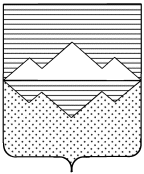 АДМИНИСТРАЦИЯСУЛЕИНСКОГО ГОРОДСКОГО ПОСЕЛЕНИЯСАТКИНСКОГО МУНИЦИПАЛЬНОГО РАЙОНАЧЕЛЯБИНСКОЙ ОБЛАСТИПОСТАНОВЛЕНИЕ    ___________________________________________________________от 10.01.2023 года   № 1Об утверждении Перечня мест, на которые разрешается возвращать животных без владельцев на территории Сулеинского городского поселенияВ соответствии с частью 6.1 статьи 18 Федерального закона от 27 декабря 2018 года № 498-ФЗ «Об ответственном обращении с животными и о внесении изменений в отдельные законодательные акты Российской Федерации», Федерального закона от 06.10.2003 № 131-ФЗ «Об общих принципах организации местного самоуправления в Российской Федерации», руководствуясь Уставом Сулеинского городского поселенияПОСТАНОВЛЯЮ:1. Утвердить Перечень мест, на которые разрешается возвращать животных без владельцев (приложение № 1).2. Опубликовать настоящее постановление на официальном сайте Саткинского муниципального района на странице Сулеинского городского поселения;3. Настоящее Постановление вступает в законную силу со дня его подписания;4. Контроль исполнения настоящего постановления оставляю за собой.Глава Сулеинского городского поселения                                                      В.Г. ГубайдулинаПриложение № 1 к постановлению администрации Сулеинского городского поселения № 1 от 10.01.2023 г.Перечень мест, на которые разрешается возвращать животных без владельцевОбъекты, на территорию которых разрешается возвращать животных без владельцевАдрес объектаЗемельный участок 2 гап. Сулея, ул. Торговая, западнее здания № 7